
--- Algemene regels voor activiteiten door de Witte Kerk ---
Voor de activiteiten die plaats vinden in en door de Wittekerk volgen we ook de richten lijnen van het RIVM.  We vinden het erg belangrijk dat wij zorgdragen voor de kwetsbaren mensen in onze samenleving en er zo samen voor dat Covid 19 niet verder verspreid wordt in onze samenlevingen. Als kerk voelen we ons extra verantwoordelijk om het juiste voorbeeld te geven en zo te laten zien dat liefde voor een ander betekend dat we soms dingen niet moeten doen en dat we regels die goed zijn moeten volgen. We hopen dat u zich verdiept in deze regels en ze ook volgt bij alle activiteiten die uitgevoerd worden door de Wittekerk. 

A. Belangrijkste hoofdregel en voorzorgsmaatregelen: Blijf thuis bij de volgende klachten: (luchtweg) klachten als moeilijk ademen/benauwdheid hoesten of keelpijnNeusverkoudheidKoorts vanaf 38°C 
Wanneer er sprake is van een chronische ziekte zoals hooikoorts of anderszins dient dit bij aanvang van een activiteit gemeld te worden. Bij ernstige twijfel kan er gevraagd worden om een doktersverklaring.

B. Blijf ook thuis indien een van je huisgenoten een van de genoemde klachten heeft, alleen benauwdheidsklachten is geen reden voor huisgenoten om thuis te moeten blijven.
Kom pas naar een activiteit  wanneer: iedereen binnen jouw huishouden 24 uur geen klachten heeft.Je ten minste 14 dagen geen contact hebt gehad met iemand die positief is getest op COVID19, je ten minste 7 dagen daarna bent thuisgebleven én 24 uur geen klachten hebt. bij jezelf bewezen COVID-19, je ten minste 7 dagen daarna bent thuisgebleven én 24 uur geen klachten hebt.Bij twijfel: overleg altijd met de GGD.
Verder:
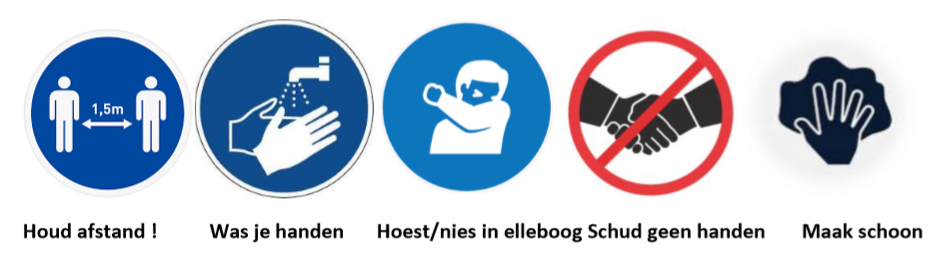 